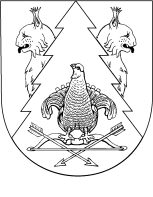 от 2 июня 2014 года № 10О внесении изменений в постановление администрации муниципального образования «Красномостовское сельское поселение» от 28 марта 2012 года № 25 «Об утверждении административного регламента по осуществлению муниципального контроля за обеспечением сохранности автомобильных дорог местного значения в границах населенных пунктов муниципального образования «Красномостовское сельское поселение»В соответствии со статьёй 21 Федерального закона от 26.12.2008 года № 294-ФЗ «О защите прав юридических лиц и индивидуальных предпринимателей при осуществлении государственного контроля (надзора) и муниципального контроля», устанавливающая исчерпывающий перечень прав юридического лица (руководителя, иного должностного лица или уполномоченного представителя юридического лица), индивидуальных предпринимателей, его уполномоченного представителя при проведении проверки, Федеральным законом «Об уполномоченных по защите прав предпринимателей в Российской Федерации» и отдельные законодательные акты Российской Федерации» дополненной положением, администрация муниципального образования «Красномостовское сельское поселение» п о с т а н о в л я е т:Внести в постановление администрации муниципального образования «Красномостовское сельское поселение» от 28 марта 2012 года № 25 «Об утверждении административного регламента по осуществлению муниципального контроля за обеспечением сохранности автомобильных дорог местного значения в границах населенных пунктов муниципального образования «Красномостовское сельское поселение» следующие изменения:п. 1.5 Регламента после слов « средства массовой информации (далее – заявители) дополнить словами «, также устанавливается право названных лиц привлекать Уполномоченного при Президенте Российской Федерации по  защите прав предпринимателей в субъекте Российской Федерации к участию в проверке.2.  Настоящее постановление обнародовать на информационном стенде администрации МО «Красномоствоское сельское поселение».3. Контроль за исполнением настоящего постановления оставляю за собой.Глава администрациимуниципального образования «Красномостовское сельское поселение»                            В.И. ЛопатниковКРАСНЫЙ МОСТСЕЛЬСКИЙ ПОСЕЛЕНИЙАДМИНИСТРАЦИЙПУНЧАЛАДМИНИСТРАЦИЯКРАСНОМОСТОВСКОГОСЕЛЬСКОГО ПОСЕЛЕНИЯПОСТАНОВЛЕНИЕ